Espadryle damskie - trendy na lato i wiosnę 2019Zastanawiasz się jakie espadryle damskie będą modne w tym sezonie? Mamy dla Ciebie kilka ciekawych informacji.Espadryle damskieNa ulicach w tym roku już zaczęły królować espadryle, które swoją formę czerpią zarówno od baletu jak i skateparków. Popularne stały się te rodem z lat 90. Klasyczne na koturnie oraz ozdobione dziewczęcymi wiązaniami. Espadryle damskie to wiosenno-letnie klasyki. Płócienny materiał oraz słomiana podeszwa podbijają jedne z najbardziej ekskluzywnych butików na całym świecie. Pochodzą z ubogich Hiszpańskich dzielnic, jednak wyszły na wyżyny.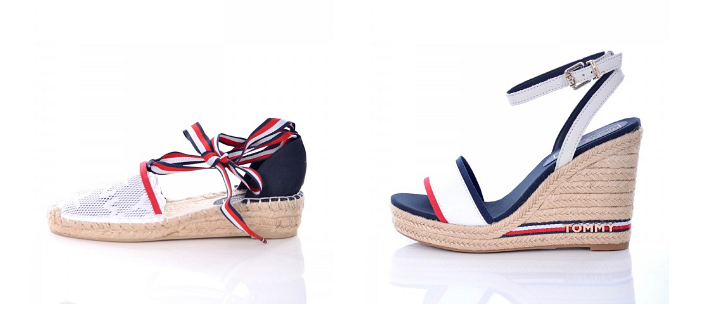 Jakie espadryle na sezon 2019?W tym roku na ulicach pojawią się espadryle damskie inspirowane rzymiankami, jednak na ciężkiej platformie. Coraz więcej jest tych na wysokich koturnach połączone z delikatnymi wiązaniami wokół kostki. Karl Lagerfeld oferuje nam zmodernizowane modele z naszywkami na podeszwie, które dodadzą ekstrawagancji oraz indywidualizmu. Tommy Hilfiger proponuje nam te wiązane subtelną kokardką, jak zawsze w swoich klasycznych, flagowych barwach. Taki rodzaj butów idealnie sprawdzi się do zwiewnej sukienki jak i do oversize'owej bluzy czy jeansów. Zapoznaj się z naszą szeroką ofertą i wybierz, te które najbardziej do Ciebie pasują. Ciesz się wygodą oraz stylem podczas sezonu 2019. Zapraszamy - espadryle damskie!